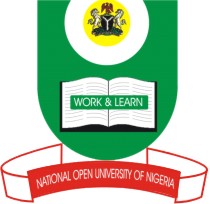 NATIONAL OPEN UNIVERSITY OF NIGERIAUniversity Village, 91 Cadastral Zone, Nnamdi Azikwe Expressway, Jabi, AbujaFACULTY OF SCIENCESApril 2019 ExaminationsCOURSE CODE: CIT467COURSE TITLE: Visual ProgrammingCREDIT: 3 UnitsTIME ALLOWED: 2½ HoursINSTRUCTION: Answer Question ONE (1) and any other FOUR (4) Questions1a. What is Visual Programming Language (VPL)?  (4 marks)   b. List the classifications of Visual Programming Languages  (4 marks)   c. Distinguish between Visual Programming language and Non-visual programming language   (4 marks)   d. What do you understand by Object Oriented Programming (OOP) ?. (4 marks)   e. List three (3) advantages of OOP. (3 marks)    f.  List three (3) limitations of OOP (3 marks)   (Total = 22 marks)2(a) Define Icon. (2 marks)   b. Briefly describe formal specification of VPLs. (4 marks)   c. Compare and Contrast Picture-processing grammars and Graph grammars (4 marks)   d. What is Procedural Abstracrion? (2 marks)   3a. Describe Form/3 programming Language (4 marks)   b. Compare and Contrast VIPR and C++  (6 marks)   c. Enumerate the benefits of Cube over non visual programming Language (2 marks)    4a. Explain the term WWW  (4 marks)   b. What is the work of Hypertext Transfer Protocol (HTTP)? (5 marks)   c. Give three examples of domain names? (3 marks)   5a. Enumerate five (5) uses of Markup tags (5 marks)   b.  List 5 markup tags you know (5 marks)   c.   Enumerate four (4) requirements of using OOP approach. (2 marks)   6a. Define hypertext link (4 marks)   b. What is  Java programming language. (4 marks)    c. Give four (4) reasons why programmers prefer Java. (2 marks)    d. Give the four (4) major versions of Java. (2 marks)   